I.  Introduction0BA.	SourceThe Uniform Laws and Regulations0F0F in this handbook comprise all of those adopted by the National Conference on Weights and Measures, Inc. (NCWM).  Contact NCWM at:1135 M Street, Suite 100		Phone:	(402) 434-4880		E-mail:  info@ncwm.netLincoln, NE 68508		Fax:	(402) 434-4878		URL:  www.ncwm.netThe NCWM is supported by the National Institute of Standards and Technology (NIST), which provides its Executive Secretary and publishes its documents.  NIST also develops technical publications for use by weights and measures agencies; these publications may subsequently be endorsed or adopted by the NCWM or its members.All of the Uniform Laws and Regulations given herein are recommended by NCWM for adoption by states when reviewing or amending their official laws and regulations in the areas covered.  A similar recommendation is made with regard to the local jurisdictions within a state in the absence of the promulgation of such laws and regulations at the state level.(Amended 2015)1BB.	PurposeThe purpose of these Uniform Laws and Regulations is to achieve, to the maximum extent possible, uniformity in weights and measures laws and regulations among the various states and local jurisdictions in order to facilitate trade between the states, permit fair competition among businesses, and provide uniform and sufficient protection to all consumers in commercial weights and measures practices.2BC.	AmendmentsProposed amendments to NIST Handbook 130 are deliberated and developed by NCWM’s Committee on Laws and Regulations before presentation to the general membership for vote.  In some instances, amendments that significantly affect other NIST Handbooks may be processed jointly by two or more committees.Amendments to the handbooks are made in accordance with NCWM procedures and policies.  The process begins at the regional weights and measures association meetings in the fall of each year and it is culminated at the NCWM Annual Meeting in July.  After passing through one or more of the regional associations, the proposed amendment is placed on the agenda of the appropriate NCWM committee for consideration at the NCWM’s Interim Meeting in January, and after final deliberation and development by the committee the amendment may be presented to the membership for a vote at the annual NCWM meeting in July.  NCWM policy provides for exceptions to the process to accommodate urgent or priority items.  NIST staff provides technical assistance and advice throughout the process.The policy is available on the NCWM website at www.ncwm.net.  For information on the regional weights and measures associations, visit www.ncwm.net/meetings/regions.(Amended 2015)3BD.	Annual Meeting1.	The Committee will hold a public hearing at the Annual Meeting to discuss items on its agenda.2.	Those who want to speak on an item during the public hearing should request time from the Committee Chairman.  The Committee Chairman may impose time limits on presentations, the discussion of a question, or the discussion of a proposed amendment.4BE.	Final Committee Reports and Conference Action1.	Following the public hearings, the Committee will prepare its final report for action by the voting membership of the Conference.  Copies of the final report will be provided to the membership prior to the voting session for that report.2.	The Chairman of the Committee will present the final report of the Committee to the Conference body.  A vote will be taken on items, proposals, or sections in the report as circumstances require.  The Conference will vote on the entire final report as presented in accordance with established Conference voting procedures.  Parliamentary procedures according to Robert’s Rules of Order, as amended by NCWM Bylaws, must be adhered to in the presentation of, and any action on, a Standing Committee report.(Amended 1998)F.	Revisions to the HandbookNIST may not publish a new edition if it determines that it is reasonable to forego an annual publication (e.g., amendments were minor or editorial in nature) to save printing, mailing, and other costs.  If this occurs, NIST will issue a notice that the current edition is still valid and will explain its action.  (NOTE:  Section numbering may be changed from one edition of the handbook to another to accommodate additions or deletions.)(Amended 2008)5BG.	AnnotationBeginning in 1971, amendments or additions to sections in the Uniform Laws and Regulations are delineated at the end of each section (e.g., “amended 1982”) as a service to those states that are planning to update their own laws or regulations.  The references to each revision and the year will enable legislators and rule makers to study the actual wording and rationale for changes (appearing in the Annual Report of NCWM for that year) and subsequently adopt changes in their own laws and regulations, modeling them after the Uniform Laws and Regulations.6BH.	Effective Enforcement Dates of RegulationsUnless otherwise specified, the new or amended regulations listed in this section are intended to become effective and subject to enforcement on January 1 of the year following adoption by NCWM.1.	Uniform Packaging and Labeling Regulation2.	Uniform Regulation for the Method of Sale of Commodities3.	Uniform Unit Pricing Regulation4.	Uniform Regulation for the Voluntary Registration of Servicepersons and Service Agencies for Commercial Weighing and Measuring Devices5.	Uniform Open Dating Regulation6.	Uniform Regulation for National Type Evaluation7.	Uniform Regulation for Engine Fuels, Petroleum Products, and Automotive Lubricants (Added 1992)7BI.	Section ReferencesIn most references made to specific sections or subsections in this handbook, the word “Section” is used, followed by the section number.8BJ.	The International System of UnitsThe “International System of Units,” “SI,” or “SI Units” means the modernized metric system as established in 1960 by the General Conference on Weights and Measures (GIPM).  In 1988, Congress amended the Metric Conversion Act of 1975 (see Section 5164 of Public Law 100-418) to declare that it is the policy of the United States to designate the metric system of measurement as the preferred measurement system for U.S. trade and commerce, and it further defined “the metric system of measurement” to be the International System as established by the GIPM and as interpreted or modified for the United States by the Secretary of Commerce.  [See Metric Conversion Law 15 U.S.C. 205, NIST Special Publication 330 – “The International System of Units (SI)”; NIST Special Publication 814 – “Metric System of Measurement; and, Interpretation of the International System of Units for the United States” in Federal Register of May 16, 2008, (“Federal Register” Vol. 73, No. 96) or subsequent revisions].  In 1992, Congress amended the Federal Fair Packaging and Labeling Act to require certain consumer commodities to include the appropriate SI units along with the U.S. customary units in their quantity statements.(Added 1993) (Revised 2008)K.	“Mass” and “Weight.” [NOTE 1, page 3]The mass of an object is a measure of the object’s inertial property, or the amount of matter it contains.  The weight of an object is a measure of the force exerted on the object by gravity, or the force needed to support it.  The pull of gravity on the earth gives an object a downward acceleration of about 9.8 m/s2.  In trade and commerce and everyday use, the term “weight” is often used as a synonym for “mass.”  The “net mass” or “net weight” declared on a label indicates that the package contains a specific amount of commodity exclusive of wrapping materials.  The use of the term “mass” is predominant throughout the world, and is becoming increasingly common in the United States.(Added 1993)L.	Use of the Terms “Mass” and “Weight.” [NOTE 1, page 3]When used in this handbook, the term “weight” means “mass.”  The term “weight” appears when U.S. customary units are cited or when both U.S. customary and SI units are included in a requirement.  The terms “mass” or “masses” are used when only SI units are cited in a requirement.  The following note appears where the term “weight” is first used in a law or regulation.NOTE 1:  When used in this law (or regulation), the term “weight” means “mass.”  (See paragraphs K. “Mass” and “Weight” and L. Use of the Terms “Mass” and “Weight” in Section I. Introduction of NIST Handbook 130 for an explanation of these terms.)(Noted Added 1993)National Conference on Weights and Measures / National Type Evaluation Program			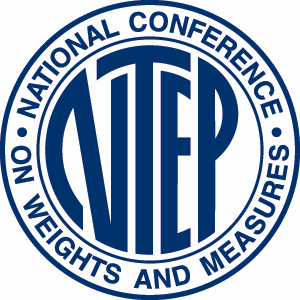 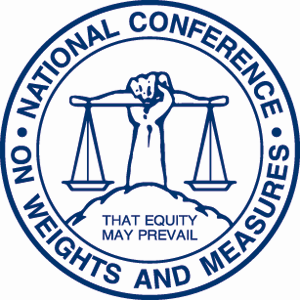 Form 15: Proposal to Amend Handbooks	Submit proposals at least two weeks prior to regional meetings. See meeting dates at www.ncwm.net/meetings. If the item is deemed by a region to have merit, that region will forward the item to NCWM for national consideration. See www.ncwm.net/standards-development/idea for more information on the Form 15 process. Submit in Microsoft Word Format to the NCWM Executive Director via email at don.onwiler@ncwm.net for review and dispersal to selected regions.Submit Form Via Email to don.onwiler@ncwm.net:		Revised: May 20161135 M Street, Suite 110 / Lincoln, Nebraska 68508P. 402.434.4880    F. 402.434.4878    E. info@ncwm.net    W. 8Twww.ncwm.net8TGeneral InformationGeneral InformationGeneral InformationGeneral InformationGeneral InformationGeneral InformationGeneral Information1.  Date:2. Regional Association(s):  (Not applicable for proposals to the Board of Directors or NTEP Committee)2. Regional Association(s):  (Not applicable for proposals to the Board of Directors or NTEP Committee)2. Regional Association(s):  (Not applicable for proposals to the Board of Directors or NTEP Committee)2. Regional Association(s):  (Not applicable for proposals to the Board of Directors or NTEP Committee)2. Regional Association(s):  (Not applicable for proposals to the Board of Directors or NTEP Committee)2. Regional Association(s):  (Not applicable for proposals to the Board of Directors or NTEP Committee)            Central (CWMA)           Northeastern (NEWMA)          Southern (SWMA)           Western (WWMA)            Central (CWMA)           Northeastern (NEWMA)          Southern (SWMA)           Western (WWMA)            Central (CWMA)           Northeastern (NEWMA)          Southern (SWMA)           Western (WWMA)            Central (CWMA)           Northeastern (NEWMA)          Southern (SWMA)           Western (WWMA)            Central (CWMA)           Northeastern (NEWMA)          Southern (SWMA)           Western (WWMA)            Central (CWMA)           Northeastern (NEWMA)          Southern (SWMA)           Western (WWMA)3. Standing Committee:3. Standing Committee:3. Standing Committee:3. Standing Committee:3. Standing Committee:3. Standing Committee:3. Standing Committee:__Laws & Regulations    __ Specifications & Tolerances     __Professional Development     __Board of Directors     __NTEP Committee__Laws & Regulations    __ Specifications & Tolerances     __Professional Development     __Board of Directors     __NTEP Committee__Laws & Regulations    __ Specifications & Tolerances     __Professional Development     __Board of Directors     __NTEP Committee__Laws & Regulations    __ Specifications & Tolerances     __Professional Development     __Board of Directors     __NTEP Committee__Laws & Regulations    __ Specifications & Tolerances     __Professional Development     __Board of Directors     __NTEP Committee__Laws & Regulations    __ Specifications & Tolerances     __Professional Development     __Board of Directors     __NTEP Committee__Laws & Regulations    __ Specifications & Tolerances     __Professional Development     __Board of Directors     __NTEP Committee4. Submitter’s Name:4. Submitter’s Name:4. Submitter’s Name:Submitter’s Organization:Submitter’s Organization:Submitter’s Organization:Submitter’s Organization:5. Address:5. Address:5. Address:5. Address:5. Address:5. Address:5. Address:6. City:6. City:6. City:7. State:7. State:8. Zip Code:9. Country:10. Phone Number:10. Phone Number:11. Fax Number:11. Fax Number:12. Email Address:12. Email Address:12. Email Address:Proposal InformationProposal InformationProposal InformationProposal InformationProposal InformationProposal InformationProposal Information13. Purpose: Concise statement as to the intent or purpose of this proposal, such as problem being fixed. (Do not include justification here.)13. Purpose: Concise statement as to the intent or purpose of this proposal, such as problem being fixed. (Do not include justification here.)13. Purpose: Concise statement as to the intent or purpose of this proposal, such as problem being fixed. (Do not include justification here.)13. Purpose: Concise statement as to the intent or purpose of this proposal, such as problem being fixed. (Do not include justification here.)13. Purpose: Concise statement as to the intent or purpose of this proposal, such as problem being fixed. (Do not include justification here.)13. Purpose: Concise statement as to the intent or purpose of this proposal, such as problem being fixed. (Do not include justification here.)13. Purpose: Concise statement as to the intent or purpose of this proposal, such as problem being fixed. (Do not include justification here.)14. Document to be Amended:14. Document to be Amended:14. Document to be Amended:14. Document to be Amended:14. Document to be Amended:14. Document to be Amended:14. Document to be Amended:     NIST Handbook 44            NIST Handbook 130                  NIST Handbook 133            __ NCWM Guidance Document__ NCWM Bylaws            __NTEP Administrative Policy      NIST Handbook 44            NIST Handbook 130                  NIST Handbook 133            __ NCWM Guidance Document__ NCWM Bylaws            __NTEP Administrative Policy      NIST Handbook 44            NIST Handbook 130                  NIST Handbook 133            __ NCWM Guidance Document__ NCWM Bylaws            __NTEP Administrative Policy      NIST Handbook 44            NIST Handbook 130                  NIST Handbook 133            __ NCWM Guidance Document__ NCWM Bylaws            __NTEP Administrative Policy      NIST Handbook 44            NIST Handbook 130                  NIST Handbook 133            __ NCWM Guidance Document__ NCWM Bylaws            __NTEP Administrative Policy      NIST Handbook 44            NIST Handbook 130                  NIST Handbook 133            __ NCWM Guidance Document__ NCWM Bylaws            __NTEP Administrative Policy      NIST Handbook 44            NIST Handbook 130                  NIST Handbook 133            __ NCWM Guidance Document__ NCWM Bylaws            __NTEP Administrative Policy 15. Cite portion to be Amended:15. Cite portion to be Amended:15. Cite portion to be Amended:15. Cite portion to be Amended:15. Cite portion to be Amended:15. Cite portion to be Amended:15. Cite portion to be Amended:Section: Paragraph:Section: Paragraph:Section: Paragraph:Section: Paragraph:Section: Paragraph:Section: Paragraph:Section: Paragraph:16. Proposal: Please use strikeout to show words to be deleted and underline to show new words. 16. Proposal: Please use strikeout to show words to be deleted and underline to show new words. 16. Proposal: Please use strikeout to show words to be deleted and underline to show new words. 16. Proposal: Please use strikeout to show words to be deleted and underline to show new words. 16. Proposal: Please use strikeout to show words to be deleted and underline to show new words. 16. Proposal: Please use strikeout to show words to be deleted and underline to show new words. 16. Proposal: Please use strikeout to show words to be deleted and underline to show new words. 17. Justification:  Please include national importance, background on the issue, and reference to supporting data or documents.17. Justification:  Please include national importance, background on the issue, and reference to supporting data or documents.17. Justification:  Please include national importance, background on the issue, and reference to supporting data or documents.17. Justification:  Please include national importance, background on the issue, and reference to supporting data or documents.17. Justification:  Please include national importance, background on the issue, and reference to supporting data or documents.17. Justification:  Please include national importance, background on the issue, and reference to supporting data or documents.17. Justification:  Please include national importance, background on the issue, and reference to supporting data or documents.18. Possible Opposing Argument’s: Please demonstrate that you are aware and have considered possible opposition.18. Possible Opposing Argument’s: Please demonstrate that you are aware and have considered possible opposition.18. Possible Opposing Argument’s: Please demonstrate that you are aware and have considered possible opposition.18. Possible Opposing Argument’s: Please demonstrate that you are aware and have considered possible opposition.18. Possible Opposing Argument’s: Please demonstrate that you are aware and have considered possible opposition.18. Possible Opposing Argument’s: Please demonstrate that you are aware and have considered possible opposition.18. Possible Opposing Argument’s: Please demonstrate that you are aware and have considered possible opposition.19. Requested Action if Considered for NCWM Agenda:19. Requested Action if Considered for NCWM Agenda:19. Requested Action if Considered for NCWM Agenda:19. Requested Action if Considered for NCWM Agenda:19. Requested Action if Considered for NCWM Agenda:19. Requested Action if Considered for NCWM Agenda:19. Requested Action if Considered for NCWM Agenda:      Voting Item          Developing Item          Informational Item          Other (Please Describe):      Voting Item          Developing Item          Informational Item          Other (Please Describe):      Voting Item          Developing Item          Informational Item          Other (Please Describe):      Voting Item          Developing Item          Informational Item          Other (Please Describe):      Voting Item          Developing Item          Informational Item          Other (Please Describe):      Voting Item          Developing Item          Informational Item          Other (Please Describe):      Voting Item          Developing Item          Informational Item          Other (Please Describe):20. List of Attachments: 20. List of Attachments: 20. List of Attachments: 20. List of Attachments: 20. List of Attachments: 20. List of Attachments: 20. List of Attachments: 